De Aston 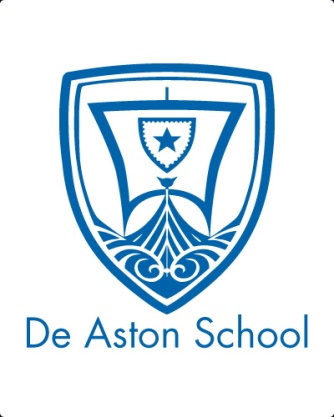 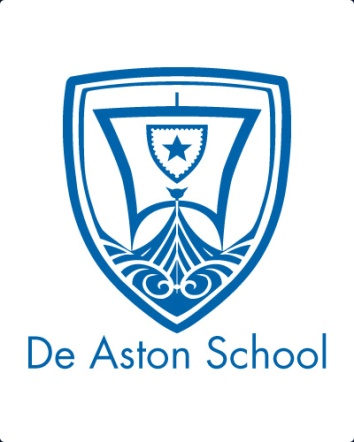 English Department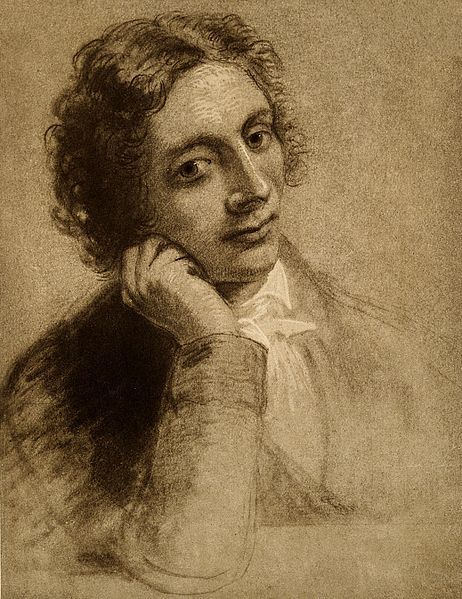 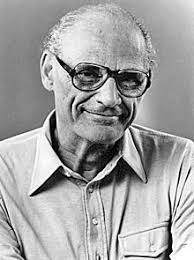 Year 12: DOAS/KeatsAcademic Excellence Booklet